Publicado en Madrid el 20/12/2017 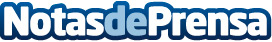 Correduría de seguros ARTAI amplía su unidad de negocio de flotasARTAI, uno de los mayores brókers de seguros independientes de España y líder en la gestión de programas de seguros del sector de flotas, apuesta por impulsar dicho sector ampliando el departamento con un equipo multidisciplinar, dotado de altas capacidades y con un conocimiento profundo en el negocio de transportesDatos de contacto:ARTAINota de prensa publicada en: https://www.notasdeprensa.es/correduria-de-seguros-artai-amplia-su-unidad Categorias: Logística Seguros Recursos humanos http://www.notasdeprensa.es